Airsoft Work Order Form			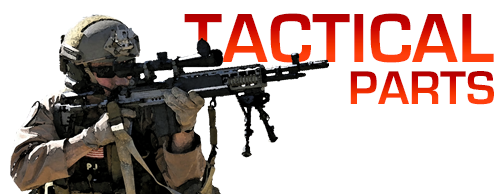 Name:
Address:
Phone:
Email:
Item description:Note: please include a magazine with your AEG. Guns sent without a magazine will NOT be accepted for repair and/or upgrade. Please write down anything included with the gun such as: gun case(s), batteries, speed loaders, etc.

Which plug type do you want?Deans ☐		Tamiya ☐
Do you want to keep your old parts?Yes  ☐		No ☐Desired FPS output:_________________ w/.20g BB.
Note: Under 350 FPS w/.20g BB’s (1.14 Joules) is considered CQB legal at most fields. 400 FPS w/.20g BB’s (1.49 Joules) is generally the maximum allowable for full auto AEG’s at most fields. Airsoft guns set above this limit will typically have to be semi-auto locked.Repairs or upgrades desired (be as descriptive as possible so we can best serve you):
Note: we will not accept for repair any clear plastic AEG’s, springer rifles / pistols, CO2 powered guns, HPA powered guns, LMG/GPMG style guns or GBB rifles and pistols. Tactical Parts reserves sole discretion to accept or reject any item for repair. All guns taken in are fully inspected before a quote is given.
Signature of release,							Date (mm/dd/yy), 
________________________						_______________
By signing this form, you acknowledge that Tactical Parts will be accepting your Airsoft item(s) for repair and/or upgrade work. You also acknowledge that any item(s) and services not paid for within 30 days of finished repair are subject to forfeiture and become the sole property of Tactical Parts. We will make every effort possible to contact you upon completion of the repair to ensure this does not happen. Please ensure that you provide accurate contact information for any items you are submitting for work.

Terms and Conditions of Use: By accessing any of Tactical Parts services and products provided, you will have agreed, verified and acknowledged to all of our waivers and disclaimers below: You are at least 18 years of age. All sale transactions are final. Buyer assumes full responsibility of all liabilities, damages, injuries, and modifications done to products, buyer local laws, buyer local regulations, and ownership of Airsoft replicas. You will not hold Tactical Parts, its owners, affiliates or employees responsible for any legal actions, liabilities, damages, penalties, claims, or other obligations caused by your ownership of Airsoft replicas. Tactical Parts will not be responsible for injuries and damages caused by improper usage, user errors or stunts. Pricing, specification, and availability are subject to change without notice. Designated trademarks and brands are the property of their respective owners.
Warranty PoliciesAll products and services sold by Tactical Parts carry a 30 day warranty unless otherwise specified. The warranty period goes into effect from the day your package is delivered. All sales are final for all US based orders. Free repair services can be offered within 30 days if the buyer agrees to be responsible for full shipping expenses both ways and lost packages.Our warranty covers replacement or repair of defective / damaged products only, as determined by our technician. Modifying, altering, or tampering with your replica will void all warranties. Warranty on internal upgrade / replacement parts is void when item(s) are installed. Tactical Parts will not be responsible for compatibility between various manufactures. Many Airsoft parts require modification to fit due to manufacturer tolerances and specifications.Warranty voids when the product is abused, altered, disassembled in any way, showing any alteration or modification, or is past the 30 day warranty period.All Airsoft guns sold and custom built by Tactical Parts requires the use of high grade Airsoft BBs. Use of any lower grade or lower weight BBs than a .20g will cause extensive damage to your gun and void your warranty immediately. Tactical Parts recommends obtaining the highest quality BB’s possible of .20g or higher. Batteries and chargers that are packaged with electric rifles are considered for testing purposes only and not covered under warranty. Tactical Parts recommends the use of high quality batteries and chargers only.Warranty policies are subject to change without notice.

Black Swan Dynamics and Tier 1 Gearbox Lifetime Free Labor Warranty

All Black Swan Dynamics branded products and Tier 1 AEG Gearboxes (AEG and RM4 series) sold by Tactical Parts carry a Lifetime Free Labor Warranty. This warranty covers labor of damaged or defective parts only. It does not cover the replacement cost of damaged or defective parts. Replacement cost of damaged or defective parts is the responsibility of the buyer. Modifying, altering, or tampering with your replica will void all warranties. The warranty period goes into effect from the day your package is delivered. All sales are final for all US based orders.

Warranty voids when the product is abused, altered, disassembled in any way, showing any alteration or modification, or has been worked on by another business or technician other than Tactical Parts.
Warranty policies are subject to change without notice. 

http://tacticalparts.com/info/terms-and-conditions-of-use.html
